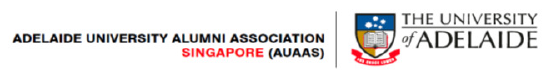 ROS Number: T02SS0047K (Registered on 14 Feb 2002)NOTICE IS HEREBY GIVEN by that the 20th Annual General Meeting (AGM) of the Adelaide University Alumni Association Singapore (AUAAS) will be held by way of electronic means via Zoom on 25th June 2021 at 7:00pm.In light of the COVID-19 situation and pursuant to the relevant order under the COVID-19(Temporary Measures) (Alternative Arrangements for Meetings for Registered Societies)Order 2020, AUAAS will be adopting online facilities as a means for our AGM. Members who have RSVP will be sent the online link closer to the dateThe agenda for the 20th AUAAS Annual General Meeting is as follows:NOTE:Due to the guidelines in place for an online AGM, we appreciate your understanding in following the rules to identify members and establishing quorum for the meeting.We kindly request that your RSVP reaches us by 5pm on Friday 18th June 2021,. Only Members who have RSVP that they will be attending will be allowed to join the online AGM.You will be asked to verify your identity prior to joining the AGM. None / incorrect verification may result in you not being allowed to join the AGM. Only Graduates of The University of Adelaide and members of AUAAS may attend, speak, and vote during the AGM. Please note the Associate Members are not allowed to vote during the AGM In the event any member has any resolution, motion or other proposals that you wish to table as part of the agenda for the AGM, please send it to luke.vantrigt@adelaide.edu.au duly signed and seconded by another voting member by 5:00pm on Friday 18th June 2021.This notice is dated : 1st June 2021On Behalf of the 19th Management CommitteeJeffrey Lam President, AUAASAGENDA1To confirm minutes of the 19th AGM held on 25th Sep 20202To receive and adopt the President’s annual report 2020/20213To receive and adopt the Treasurer’s annual report 2020/20214To appoint 2 internal auditors for 2021/20225To discuss  any other matters